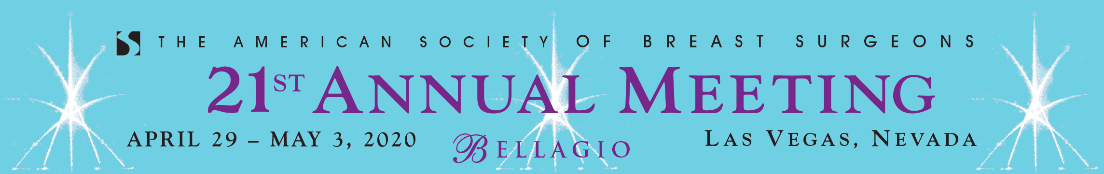 Support OpportunitiesThe ASBrS recognizes the essential role that healthcare companies play in helping the Society to maintain its focus on advancing the profession of breast surgery and improving the treatment and care that its members provide to patients with breast disease. The Society acknowledges that collaboration and partnership with industry are important and helps to develop best practices in breast surgery. Your participation as a supporter of the meeting helps to increase your visibility to Society members and keeps your company and products in front of physicians involved in patient care.The following information outlines support opportunities related to the Society’s 21st Annual Meeting, April 29-May 3, 2020, in Las Vegas, Nevada. In 2019, the Society’s annual meeting attracted more than 1,700 healthcare professionals, 98% of surgeons, physicians and other medical professionals with a dedicated interest in treating breast disease.Acknowledgment of support typically includes:Complimentary listing on the Society websiteOne priority point per $1000 in support – used to obtain premium booth spaceSignage and other visuals at sponsored eventsAcknowledgment in sponsored publications and meeting appListing in the Annual Meeting ProgramCompanies that supported an item or activity at the previous year’s meeting are offered the first option to host that activity again.  Contact Marti Boyer at 410-381-9500, or mboyer@breastsurgeons.org if you have any questions or if you would like to suggest a grant opportunity you do not see on the list.Support Opportunities include (but are not limited to the following):Annual Meeting and Scientific Program  Scientific Poster Session and Reception ($30,000)  Educational grants for the General Session
Grant Amount:  Social Events  Opening Reception ($30,000)  President’s Reception ($30,000)  Educational grant for Pre-Meeting Course
Course:  
Grant Amount:  Audio Visual  Speaker-Ready Room ($10,000)  General Session A/V (grants starting at $50,000)  Audience Response System ($50,000)  Wireless internet in meeting space ($50,000)Marketing SupportAdvertising 	Final Program – Full Page 4-color Advertisements in Final Program (3 spaces available)	Inside Front Cover ($10,000); Inside Back Cover ($10,000); Back Cover ($15,000) 	Room Key Card (1 opportunity) ($5,000) 	Room Key Card Sleeve (1 opportunity) ($5,000) – Unique to Bellagio, this is a jacket for custom key cards 	Charging Station ($5,000) 	Cyber Café ($10,000) 	Room Drop ($1,000) Company is responsible for paying all fees associated with the room drop, including production, distribution, charges by hotel, etc. 	Digital Banner Ad in Meeting Mobile App (1) Premium Package ($7,500) and (5) Superior Packages ($3,500) 	Hanging Banner Ad in Exhibit Hall (1 opportunity) ($10,000) 	5’x 5’Branded Floor Decal in Exhibit Hall (3 opportunities @$5,000 each) 	Branded Tables in Exhibit Hall (3 opportunity) ($5,000)Industry Supported Symposia (limited opportunities available)The American Society of Breast Surgeons is pleased to offer the opportunity for industry-supported symposia at its Annual Meeting. Symposia are live educational programs sponsored and funded by an outside organization, independently organized and offered. Acceptable educational formats for symposia include presentations by speakers, panel discussions, films, and video presentations. Attendance at a symposium will range from 50 to 350 attendees, depending on the topic and concurrent symposia. Symposia are available at the following times— Wednesday evening (up to 3 programs); Thursday evening (1 program, immediately following the very popular and well-attended Coding and Reimbursement Symposium); Friday (3 concurrent programs in morning and evening); and Saturday (6 concurrent programs). Companies that supported a program at the previous year’s meeting are offered the first option to host a program again. Satellite symposia are not part of the official Annual Meeting program. Limited opportunities are available. Interested companies should contact Marti Boyer, phone: 410-381-9500 or email: mboyer@breastsurgeons.orgAvailable Times for Industry-Supported Symposia at the ASBrS 2020, April 29—May 2Application Deadline:  March 1, 2020Wednesday, April 29Evening SymposiaThere will be up to 3 concurrent programs.8:00 pm–9:30 pm (Registration and dinner can start at 7:45 pm)Support Fee:  $20,000Attendance: Limited to 150Thursday, April 30Evening Symposium5:30 pm–7:30 pmSupport Fee:  $80,000Attendance:  Up to 1500Friday, May 1 Breakfast Symposia - There will be up to 6 concurrent programs.6:30 am–7:45 am (Registration and breakfast can start at 6:15 am)Support Fee:  $20,000Attendance: Limited to 150Evening SymposiaThere will be up to 3 concurrent programs.7:30 pm–9:30 pmSupport Fee:  $40,000Attendance: Limited to 250Saturday, May 3Breakfast Symposia - There will be up to 6 concurrent programs.6:30 am–7:45 am (Registration and breakfast can start at 6:15 am)Support Fee:  $20,000Attendance: Limited to 150Important Note:  In addition to the support fee, the symposium organizer is responsible for arranging with a hotel and paying for any audiovisual, room set up, catering, etc. as well as all faculty expenses and arrangements (travel, hotel, honoraria, etc.)Contact InfoContact Name: Company: Address: City/State/ZIP: Phone: Cell: Email: Please forward application to:Marti Boyer American Society of Breast Surgeons10330 Old Columbia Road, Suite 100, Columbia, MD 21046Phone:  410.381.9500 • Fax: 410.381.9512 • mboyer@breastsurgeons.org • www.breastsurgeons.org